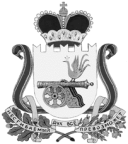 ВЯЗЕМСКИЙ РАЙОННЫЙ СОВЕТ ДЕПУТАТОВРЕШЕНИЕот 27.09.2017 № 130Об утверждении Положения о Контрольно-ревизионной комиссии муниципального образования «Вяземский район» Смоленской области	В соответствии со статьями  21, 30.1 Устава муниципального образования «Вяземский район» Смоленской области, Вяземский районный Совет депутатовРЕШИЛ:Утвердить прилагаемое Положение о Контрольно-ревизионной комиссии муниципального образования «Вяземский район» Смоленской области в новой редакции.Признать утратившим силу Положение  о Контрольно-ревизионной комиссии муниципального образования «Вяземский район» Смоленской области утвержденное решением Вяземского районного Совета депутатов от 29.04.2015 №27.Решение вступает в силу со дня подписания.Председатель Вяземского районного Совета депутатов                                                                         П.В. ХомайкоУтвержденорешением Вяземского районного Совета депутатов от 27.09.2017 № 130ПОЛОЖЕНИЕо Контрольно-ревизионной комиссии муниципального образования «Вяземский район» Смоленской области1. Общие положения 1.1. Контрольно-ревизионная комиссия муниципального образования «Вяземский район» Смоленской области (далее – Контрольно-ревизионная комиссия) является постоянно действующим органом внешнего муниципального финансового контроля, образуется  Вяземским районным Советом депутатов и подотчетна ему.1.2. Контрольно-ревизионная комиссия обладает организационной и функциональной независимостью и осуществляет свою деятельность самостоятельно.1.3. Деятельность Контрольно-ревизионной комиссии не может быть приостановлена, в том числе в связи с досрочным прекращением полномочий Вяземского районного Совета депутатов.1.4. Контрольно-ревизионная комиссия является органом местного самоуправления. 1.5. Контрольно-ревизионная комиссия не обладает правами юридического лица, имеет печать и бланки со своим наименованием и с изображением герба Смоленской области.1.6. Контрольно-ревизионная комиссия обладает правом правотворческой инициативы по вопросам своей деятельности. 1.7. Правовое регулирование организации и деятельности Контрольно-ревизионной комиссии основывается на Конституции Российской Федерации и осуществляется Федеральным законом от 6 октября 2003 года № 131-ФЗ «Об общих принципах организации местного самоуправления в Российской Федерации», Бюджетным кодексом Российской Федерации, Федеральным законом от 7 февраля 2011 года № 6-ФЗ «Об общих принципах организации и деятельности контрольно-счетных органов субъектов Российской Федерации и муниципальных образований», другими федеральными законами и иными нормативными правовыми актами Российской Федерации, областными законами и иными нормативными правовыми актами Смоленской области, Уставом муниципального образования «Вяземский район» Смоленской области, настоящим Положением и иными муниципальными нормативными правовыми актами. В случаях и порядке, установленных федеральными законами, правовое регулирование организации и деятельности Контрольно-ревизионной комиссии осуществляется также законами субъекта Российской Федерации.1.8. Деятельность Контрольно-ревизионной комиссии основывается на принципах законности, объективности, эффективности, независимости и гласности.2. Состав и структура Контрольно-ревизионной комиссии2.1. Контрольно-ревизионная комиссия образуется в составе председателя, аудитора и аппарата Контрольно-ревизионной комиссии.2.2. Срок полномочий председателя и аудитора Контрольно-ревизионной комиссии устанавливается решением Вяземского районного Совета депутатов и не может быть менее чем срок полномочий Вяземского районного Совета депутатов.2.3. В состав аппарата Контрольно-ревизионной комиссии входят инспектор (инспекторы) и иные штатные работники. 2.4. На аудитора и инспекторов Контрольно-ревизионной комиссии возлагаются обязанности по организации и непосредственному проведению внешнего муниципального финансового контроля в пределах компетенции Контрольно-ревизионной комиссии.2.5. Штатная численность Контрольно-ревизионной комиссии определяется решением  Вяземского районного Совета депутатов. 2.6. Структура Контрольно-ревизионной комиссии утверждается  решением Вяземского районного Совета депутатов,  штатное расписание утверждается председателем Вяземского районного Совета депутатов по предложению председателя Контрольно-ревизионной комиссии, исходя  из её полномочий и штатной численности.2.7. Председатель и аудитор Контрольно-ревизионной комиссии назначаются на должность  Вяземским районным Советом депутатов. 2.8. Полномочия представителя нанимателя для председателя, аудитора и инспекторов Контрольно-ревизионной комиссии осуществляет председатель Вяземского районного Совета депутатов.2.9. На должность председателя и аудитора Контрольно-ревизионной комиссии назначаются граждане Российской Федерации, соответствующие требованиям Федерального закона от 7 февраля 2011 года № 6-ФЗ «Об общих принципах организации и деятельности контрольно-счетных органов субъектов Российской Федерации и муниципальных образований» (далее – Федеральный закон) и настоящего Положения.2.10. К кандидатам на должность председателя и аудитора Контрольно-ревизионной комиссии предъявляются дополнительные требования к опыту работы в области государственного и (или) муниципального управления, государственного, муниципального контроля (аудита), экономики, финансов, юриспруденции: для председателя Контрольно-ревизионной комиссии - не менее пяти лет;для аудитора - не менее трех лет.2.11. Порядок назначения на должности председателя и аудитора Контрольно-ревизионной комиссии устанавливается Регламентом  Вяземского районного Совета депутатов.2.12. Председатель, аудитор и инспекторы Контрольно-ревизионной комиссии являются должностными лицами Контрольно-ревизионной комиссии. 2.13. Воздействие в какой-либо форме на должностных лиц Контрольно-ревизионной комиссии в целях воспрепятствования осуществлению ими должностных полномочий или оказания влияния на принимаемые ими решения, а также насильственные действия, оскорбления, а равно клевета в отношении должностных лиц Контрольно-ревизионной комиссии либо распространение заведомо ложной информации об их деятельности влекут за собой ответственность, установленную законодательством Российской Федерации и (или) областным законодательством.2.14. Должностные лица Контрольно-ревизионной комиссии подлежат государственной защите в соответствии с законодательством Российской Федерации о государственной защите судей, должностных лиц правоохранительных и контролирующих органов и иными нормативными правовыми актами Российской Федерации.2.15. Должностные лица Контрольно-ревизионной комиссии обладают гарантиями профессиональной независимости.2.16. Граждане, замещающие муниципальные должности в Контрольно-ревизионной комиссии, не могут состоять в близком родстве или свойстве (родители, супруги, дети, братья, сестры, а также братья, сестры, родители, дети супругов и супруги детей) с председателем Вяземского районного Совета депутатов, Главой муниципального образования «Вяземский район» Смоленской области, руководителями судебных и правоохранительных органов, расположенных на территории муниципального образования «Вяземский район» Смоленской области.2.17. Председатель и аудитор Контрольно-ревизионной комиссии не могут заниматься другой оплачиваемой деятельностью, кроме преподавательской, научной и иной творческой деятельности. При этом преподавательская, научная и иная творческая деятельность не может финансироваться исключительно за счет средств иностранных государств, международных и иностранных организаций, иностранных граждан и лиц без гражданства, если иное не предусмотрено международным договором Российской Федерации или законодательством Российской Федерации.2.18. Председатель, аудитор и инспекторы Контрольно-ревизионной комиссии, а также лица, претендующие на замещение указанных должностей, обязаны представлять сведения о своих доходах, расходах, об имуществе и обязательствах имущественного характера, а также о доходах, расходах, об имуществе и обязательствах имущественного характера своих супруги (супруга) и несовершеннолетних детей в порядке, установленном нормативными правовыми актами Российской Федерации, субъектов Российской Федерации, муниципальными нормативными правовыми актами. 2.19. Должностное лицо Контрольно-ревизионной комиссии, замещающее муниципальную должность, досрочно освобождается от должности на основании решения Вяземского районного Совета депутатов в случаях, предусмотренных частью 5 статьи 8 Федерального закона от 7 февраля 2011 года № 6-ФЗ «Об общих принципах организации и деятельности контрольно-счетных органов субъектов Российской Федерации и муниципальных образований».3. Полномочия Контрольно-ревизионной комиссии3.1. Контрольно-ревизионная комиссия осуществляет следующие основные полномочия:1) контроль за исполнением бюджета муниципального образования;2) экспертиза проектов бюджета муниципального образования;3) внешняя проверка годового отчета об исполнении бюджета муниципального образования;4) организация и осуществление контроля за законностью, результативностью (эффективностью и экономностью) использования средств бюджета муниципального образования, а также средств, получаемых бюджетом муниципального образования из иных источников, предусмотренных законодательством Российской Федерации;5) контроль за соблюдением установленного порядка управления и распоряжения имуществом, находящимся в собственности муниципального образования, в том числе охраняемыми результатами интеллектуальной деятельности и средствами индивидуализации, принадлежащими муниципальному образованию;6) оценка эффективности предоставления налоговых и иных льгот и преимуществ, бюджетных кредитов за счет средств бюджета муниципального образования, а также оценка законности предоставления муниципальных гарантий и поручительств или обеспечения исполнения обязательств другими способами по сделкам, совершаемым юридическими лицами и индивидуальными предпринимателями за счет средств бюджета муниципального образования и имущества, находящегося в собственности муниципального образования;7) финансово-экономическая экспертиза проектов муниципальных правовых актов (включая обоснованность финансово-экономических обоснований) в части, касающейся расходных обязательств муниципального образования;8) экспертиза муниципальных программ;9) анализ  и мониторинг бюджетного процесса в муниципальном образовании, а так же подготовка предложений по устранению выявленных отклонений в бюджетном процессе и совершенствованию бюджетного процесса;10) подготовка информации о ходе исполнения бюджета муниципального образования, о результатах проведенных контрольных и экспертно-аналитических мероприятий и представление такой информации в представительный орган муниципального образования и главе муниципального образования;11) контроль за законностью, результативностью (эффективностью и экономностью) использования средств бюджета муниципального образования, поступивших в бюджеты поселений, входящих в состав муниципального образования; 12) осуществление полномочий внешнего муниципального финансового контроля в поселениях, входящих в состав муниципального образования «Вяземский район» Смоленской области, в соответствии с соглашениями, заключенными Вяземским районным Советом депутатов с представительными органами поселений;13) контроль за ходом и итогами реализации программ и планов развития муниципального образования;14) участие в пределах полномочий в мероприятиях, направленных на противодействие коррупции;15) аудит эффективности, направленный на определение экономности и результативности использования бюджетных средств муниципального образования;16) аудит в сфере закупок товаров, работ, услуг для обеспечения муниципальных нужд муниципальных образований Вяземского района Смоленской области в соответствии с законодательством Российской Федерации о контрактной системе в сфере закупок товаров, работ, услуг для обеспечения государственных и муниципальных нужд;17) подготовка предложений по совершенствованию осуществления главными администраторами бюджетных средств внутреннего финансового контроля и внутреннего финансового аудита;18) иные полномочия в сфере внешнего муниципального финансового контроля, установленные федеральными законами, законами субъекта Российской Федерации, Уставом муниципального образования «Вяземский район» Смоленской области и нормативными правовыми актами Вяземского районного Совета депутатов. 3.2. Внешний муниципальный финансовый контроль осуществляется Контрольно-ревизионной комиссией: 1) в отношении органов местного самоуправления и муниципальных органов, муниципальных учреждений и муниципальных унитарных предприятий, а также иных организаций, если они используют имущество, находящееся в собственности муниципального образования;  2) в отношении иных организаций путем осуществления проверки соблюдения условий получения ими субсидий, кредитов, гарантий за счет средств бюджета муниципального образования в порядке контроля за деятельностью главных распорядителей (распорядителей) и получателей средств бюджета муниципального образования, предоставивших указанные средства, в случаях, если возможность проверок указанных организаций установлена в договорах о предоставлении субсидий, кредитов, гарантий за счет средств бюджета муниципального образования.3.3. Внешний муниципальный финансовый контроль осуществляется Контрольно-ревизионной комиссией в форме контрольных или экспертно-аналитических мероприятий.3.4. При осуществлении полномочий по внешнему муниципальному финансовому контролю Контрольно-ревизионной комиссией проводятся проверки, ревизии, обследования.3.5. При проведении контрольного мероприятия Контрольно-ревизионная комиссия составляет соответствующий акт (акты), который доводится до сведения руководителей проверяемых органов и организаций. Пояснения и замечания руководителей проверяемых органов и организаций, представленные в срок, установленный областным законом от 23 ноября 2011 года № 101-з «Об отдельных вопросах организации и деятельности контрольно-счетных органов муниципальных образований Смоленской области», прилагаются к актам и в дальнейшем являются их неотъемлемой частью. На основании акта (актов) Контрольно-ревизионная комиссия составляет отчет.3.6. При проведении экспертно-аналитического мероприятия Контрольно-ревизионной комиссией составляются отчет или заключение.3.7. Контрольно-ревизионная комиссия при осуществлении внешнего муниципального финансового контроля руководствуется Конституцией Российской Федерации, законодательством Российской Федерации, областным законодательством, а также стандартами внешнего муниципального финансового контроля.3.8. Стандарты внешнего муниципального финансового контроля для проведения контрольных и экспертно-аналитических мероприятий разрабатываются и  утверждаются Контрольно-ревизионной комиссии.3.9. Стандарты внешнего муниципального финансового контроля Контрольно-ревизионной комиссии не могут противоречить законодательству Российской Федерации и (или) областному законодательству.4. Организация деятельности Контрольно-ревизионной комиссии4.1. Контрольно-ревизионная комиссия осуществляет свою деятельность на основе годовых планов работы, которые разрабатываются и утверждаются ею самостоятельно.4.2. Годовой план работы Контрольно-ревизионной комиссии на очередной календарный год утверждается в срок до 25 декабря года, предшествующего планируемому, и в течение трех дней со дня его утверждения, направляется руководителям представительных органов муниципальных образований Вяземского района Смоленской области и руководителям исполнительно-распорядительных органов муниципальных образований Вяземского района Смоленской области.4.3. Планирование деятельности Контрольно-ревизионной комиссии осуществляется  с  учетом   результатов   контрольных  и  экспертно-аналитических мероприятий, а также на основании поручений Вяземского районного Совета депутатов, Советов депутатов городского и сельских поселений Вяземского района Смоленской области, предложений и запросов Глав муниципальных образований Вяземского района Смоленской области.4.4. Поручения Вяземского районного Совета депутатов, Советов депутатов городского и сельских поселений Вяземского района Смоленской области, предложения и запросы Глав муниципальных образований Вяземского района Смоленской области по формированию годового плана работы Контрольно-ревизионной комиссии направляются в Контрольно-ревизионную комиссию не позднее 1 декабря текущего финансового года. 4.5. Поручения Вяземского районного Совета депутатов, Советов депутатов городского и сельских поселений Вяземского района Смоленской области, предложения и запросы Глав муниципальных образований Вяземского района Смоленской области подлежат обязательному включению в годовой план работы Контрольно-ревизионной комиссии. 4.6. Контрольно-ревизионная комиссия в течение трех рабочих дней уведомляет лиц, указанных в пункте 4.2, обо всех изменениях, вносимых в годовой план работы Контрольно-ревизионной комиссии.  4.7. Содержание направлений деятельности Контрольно-ревизионной комиссии, порядок ведения дел, подготовки и проведения контрольных и экспертно-аналитических мероприятий и иные вопросы внутренней деятельности Контрольно-ревизионной комиссии определяются Регламентом Контрольно-ревизионной комиссии. 4.8. В соответствии с Федеральным законом от 7 февраля 2011 года № 6-ФЗ «Об общих принципах организации и деятельности контрольно-счетных органов субъектов Российской Федерации и муниципальных образований» проверяемые органы и организации в срок, установленный областным законом от 23 ноября 2011 года № 101-з «Об отдельных вопросах организации и деятельности контрольно-счетных органов муниципальных образований Смоленской области», обязаны представлять в Контрольно-ревизионную комиссию по ее запросам информацию, документы и материалы, необходимые для проведения контрольных и экспертно-аналитических мероприятий. 4.9. Запрос Контрольно-ревизионной комиссии оформляется в письменной форме на бланке Контрольно-ревизионной комиссии за подписью ее председателя и направляется по почте заказным письмом с уведомлением или вручается должностным лицом Контрольно-ревизионной комиссии уполномоченному должностному лицу адресата. 4.10. Контрольно-ревизионная комиссия не вправе запрашивать информацию, документы и материалы, если такие информация, документы и материалы ранее уже были им представлены.4.11. Непредставление или несвоевременное представление в Контрольно-ревизионную комиссию по ее запросам информации, документов и материалов, необходимых для проведения контрольных и экспертно-аналитических мероприятий, а равно представление информации, документов и материалов не в полном объеме или представление недостоверных информации, документов и материалов влечет за собой ответственность, установленную законодательством Российской Федерации и (или) областным законодательством. 4.12. Контрольно-ревизионная комиссия по результатам проведения контрольных мероприятий вправе вносить в органы местного самоуправления и муниципальные органы муниципальных образований Вяземского района Смоленской области, проверяемые организации и их должностным лицам представления для их рассмотрения и принятия мер по устранению выявленных нарушений и недостатков, предотвращению нанесения материального ущерба муниципальному образованию или возмещению причиненного вреда, по привлечению к ответственности должностных лиц, виновных в допущенных нарушениях, а также мер по пресечению, устранению и предупреждению нарушений.4.13. Представление Контрольно-ревизионной комиссии подписывается председателем Контрольно-ревизионной комиссии либо иным лицом, на которого возложены обязанности председателя Контрольно-ревизионной комиссии в случае его отсутствия.4.14. В соответствии с Федеральным законом от 7 февраля 2011 года № 6-ФЗ «Об общих принципах организации и деятельности контрольно-счетных органов субъектов Российской Федерации и муниципальных образований» органы местного самоуправления и муниципальные органы, а также организации в течение одного месяца со дня получения представления обязаны уведомить в письменной форме Контрольно-ревизионную комиссию о принятых по результатам рассмотрения представления решениях и мерах.4.15. В случае выявления нарушений, требующих безотлагательных мер по их пресечению и предупреждению, а также в случае воспрепятствования проведению должностными лицами Контрольно-ревизионной комиссии контрольных мероприятий Контрольно-ревизионная комиссия направляет в органы местного самоуправления и муниципальные органы, проверяемые организации и их должностным лицам предписание.4.16. Предписание Контрольно-ревизионной комиссии должно содержать указание на конкретные допущенные нарушения и конкретные основания вынесения предписания. 4.17. Предписание Контрольно-ревизионной комиссии подписывается председателем Контрольно-ревизионной комиссии либо иным лицом, на которого возложены обязанности председателя Контрольно-ревизионной комиссии в случае его отсутствия.4.18. Предписание Контрольно-ревизионной комиссии должно быть исполнено в установленные в нем сроки.4.19. Неисполнение или ненадлежащее исполнение предписания Контрольно-ревизионной комиссии влечет за собой ответственность, установленную законодательством Российской Федерации и (или) областным законодательством. 4.20. В случае если при проведении контрольных мероприятий выявлены факты незаконного использования средств бюджета муниципального образования, в которых усматриваются признаки преступления или коррупционного правонарушения, Контрольно-ревизионная комиссия в установленном порядке незамедлительно передает материалы контрольных мероприятий в правоохранительные органы.4.21. Проверяемые органы и организации и их должностные лица вправе обратиться с жалобой на действия (бездействие) Контрольно-ревизионной комиссии в Вяземский районный Совет депутатов.4.22. Контрольно-ревизионная комиссия при осуществлении своей деятельности вправе взаимодействовать с иными органами местного самоуправления муниципального образования, Главным управлением Центрального банка Российской Федерации по Смоленской области, Управлением Федерального казначейства по Смоленской области, налоговыми органами, органами прокуратуры, иными правоохранительными, надзорными и контрольными органами Российской Федерации, Смоленской области, заключать с ними соглашения о сотрудничестве и взаимодействии. 4.23. Контрольно-ревизионная комиссия при осуществлении своей деятельности вправе взаимодействовать с контрольно-счетными органами других муниципальных образований, со Счетной палатой Российской Федерации, Контрольно-счетной палатой Смоленской области, заключать с ними соглашения о сотрудничестве и взаимодействии, вступать в объединения (ассоциации) контрольно-счетных органов Российской Федерации, объединения (ассоциации) контрольно-счетных органов Смоленской области.4.24. В целях координации своей деятельности Контрольно-ревизионная комиссия и иные органы местного самоуправления, муниципальные органы могут создавать как временные, так и постоянно действующие совместные координационные, консультационные, совещательные и другие рабочие органы.4.25. Контрольно-ревизионная комиссия по письменному обращению контрольно-счетных органов других муниципальных образований может принимать участие в проводимых ими контрольных и экспертно-аналитических мероприятиях.4.26. Контрольно-ревизионная комиссия вправе привлекать к участию в проводимых ею контрольных и экспертно-аналитических мероприятий на договорной основе аудиторские организации, отдельных специалистов. 4.27. Контрольно-ревизионная комиссия в целях обеспечения доступа к информации о своей деятельности размещает на официальном сайте Вяземского районного Совета депутатов (vyazma-region67.ru) в информационно-телекоммуникационной сети «Интернет» (далее - сеть «Интернет») или опубликовывает в официальных средствах массовой информации информацию о проведенных контрольных и экспертно-аналитических мероприятиях, о выявленных при их проведении нарушениях, о внесенных представлениях и предписаниях, а также о принятых по ним решениях и мерах.4.28. Контрольно-ревизионная комиссия ежегодно подготавливает и утверждает отчеты о своей деятельности, которые направляются на рассмотрение в Вяземский районный Совет депутатов и Советы депутатов городского и сельских поселений Вяземского района Смоленской области в срок до 1 марта года, следующего за отчетным. Указанные отчеты опубликовываются в средствах массовой информации или размещаются в сети «Интернет» только после их рассмотрения Вяземским районным Советом депутатов и Советами депутатов городского и сельских поселений Вяземского района Смоленской области.4.29. Опубликование в средствах массовой информации или размещение в сети «Интернет» информации о деятельности Контрольно-ревизионной комиссии осуществляется в соответствии с федеральным законодательством, областными законами, решениями Вяземского районного Совета депутатов, решениями Советов депутатов городского и сельских поселений Вяземского района Смоленской области и Регламентом Контрольно-ревизионной комиссии.5. Полномочия должностных лиц Контрольно-ревизионной комиссии по организации деятельности Контрольно-ревизионной комиссии5.1. Председатель Контрольно-ревизионной комиссии: 1) осуществляет общее руководство деятельностью Контрольно-ревизионной комиссии;2) издает приказы и дает поручения работникам Контрольно-ревизионной комиссии по вопросам, отнесенным к его компетенции;3) утверждает Регламент Контрольно-ревизионной комиссии;4) утверждает годовые планы работы Контрольно-ревизионной комиссии и изменения в них;	5) утверждает годовые отчеты о деятельности Контрольно-ревизионной комиссии;6) утверждает результаты контрольных и экспертно-аналитических мероприятий Контрольно-ревизионной комиссии;7) подписывает представления и предписания Контрольно-ревизионной комиссии;8) представляет в Вяземский районный Совет депутатов и Советы депутатов городского и сельских поселений Вяземского района Смоленской области ежегодные отчеты о деятельности Контрольно-ревизионной комиссии;9) представляет в Вяземский районный Совет депутатов и Советы депутатов городского и сельских поселений Вяземского района Смоленской области информацию о результатах проведенных контрольных и экспертно-аналитических мероприятий;10) представляет Контрольно-ревизионную комиссию в отношениях с государственными органами Российской Федерации, государственными органами Смоленской области, органами местного самоуправления и муниципальными органами муниципальных образований Смоленской области;11) представляет на  согласование председателю Вяземского районного  Совета депутатов должностные инструкции председателя, аудитора и инспекторов Контрольно-ревизионной комиссии;12) осуществляет иные полномочия в соответствии с федеральным и областным законодательством, Регламентом Контрольно-ревизионной комиссии.                                                                                                                      5.2. В отсутствие председателя Контрольно-ревизионной комиссии его должностные обязанности исполняет иное лицо в соответствии с Регламентом Контрольно-ревизионной комиссии.5.3. Аудитор и инспекторы Контрольно-ревизионной комиссии возглавляют направления деятельности Контрольно-ревизионной комиссии, могут являться руководителями контрольных и экспертно-аналитических мероприятий. Аудитор и инспекторы Контрольно-ревизионной комиссии в пределах своей компетенции, установленной Регламентом Контрольно-ревизионной комиссии, самостоятельно решают вопросы организации деятельности возглавляемых направлений и несут ответственность за ее результаты. 5.4. Требования и запросы должностных лиц Контрольно-ревизионной комиссии, связанные с осуществлением ими своих должностных полномочий (должностных обязанностей), установленных законодательством Российской Федерации, областным законодательством, муниципальными нормативными правовыми актами, являются обязательными для исполнения органами местного самоуправления и муниципальными органами муниципального образования, организациями, в отношении которых осуществляется внешний муниципальный финансовый контроль (далее также - проверяемые органы и организации).5.5. Неисполнение законных требований и запросов должностных лиц Контрольно-ревизионной комиссии, а также воспрепятствование осуществлению ими возложенных на них должностных полномочий (должностных обязанностей) влекут за собой ответственность, установленную законодательством Российской Федерации и областным законодательством.5.6. Должностные лица Контрольно-ревизионной комиссии при осуществлении возложенных на них должностных полномочий (должностных обязанностей) имеют право:1) беспрепятственно входить на территорию и в помещения, занимаемые проверяемыми органами и организациями, иметь доступ к их документам и материалам, а также осматривать занимаемые ими территории и помещения;2) в случае обнаружения подделок, подлогов, хищений, злоупотреблений и при необходимости пресечения данных противоправных действий опечатывать кассы, кассовые и служебные помещения, склады и архивы проверяемых органов и организаций, изымать документы и материалы с учетом ограничений, установленных законодательством Российской Федерации. Опечатывание касс, кассовых и служебных помещений, складов и архивов, изъятие документов и материалов производятся с участием уполномоченных должностных лиц проверяемых органов и организаций и составлением соответствующих актов;3) в пределах своей компетенции направлять запросы должностным лицам территориальных органов федеральных органов исполнительной власти и их структурных подразделений, органов государственной власти и государственных органов Смоленской области, органов местного самоуправления и муниципальных органов, организаций;4) в пределах своей компетенции требовать от руководителей и других должностных лиц проверяемых органов и организаций представления письменных объяснений по фактам нарушений, выявленных при проведении контрольных мероприятий, а также необходимых копий документов, заверенных в установленном порядке;5) составлять акты по фактам непредставления или несвоевременного представления должностными лицами проверяемых органов и организаций документов и материалов, запрошенных при проведении контрольных мероприятий;6) в пределах своей компетенции знакомиться со всеми необходимыми документами, касающимися финансово-хозяйственной деятельности проверяемых органов и организаций, в том числе в установленном порядке с документами, содержащими государственную, служебную, коммерческую и иную охраняемую законом тайну;7) знакомиться с информацией, касающейся финансово-хозяйственной деятельности проверяемых органов и организаций и хранящейся в электронной форме в базах данных проверяемых органов и организаций, в том числе в установленном порядке с информацией, содержащей государственную, служебную, коммерческую и иную охраняемую законом тайну;8) знакомиться с технической документацией к электронным базам данных;9) составлять протоколы об административных правонарушениях, если такое право предусмотрено законодательством Российской Федерации.5.7. Должностные лица Контрольно-ревизионной комиссии в случае опечатывания касс, кассовых и служебных помещений, складов и архивов, изъятия документов и материалов в случае, предусмотренном подпунктом 2 пункта 5.6 должны незамедлительно (в течение 24 часов) уведомить об этом председателя Контрольно-ревизионной комиссии в порядке, установленном областным законом от 23 ноября 2011 № 101-з «Об отдельных вопросах организации и деятельности контрольно-счетных органов муниципальных образований Смоленской области». 5.8. Должностные лица Контрольно-ревизионной комиссии не вправе вмешиваться в оперативно-хозяйственную деятельность проверяемых органов и организаций, а также разглашать информацию, полученную при проведении контрольных мероприятий, предавать гласности свои выводы до завершения контрольных мероприятий и составления соответствующих актов и отчетов.5.9. Должностные лица Контрольно-ревизионной комиссии обязаны сохранять государственную, служебную, коммерческую и иную охраняемую законом тайну, ставшую им известной при проведении в проверяемых органах и организациях контрольных и экспертно-аналитических мероприятий, проводить контрольные и экспертно-аналитические мероприятия объективно и достоверно отражать их результаты в соответствующих актах, отчетах и заключениях. 5.10. Должностные лица Контрольно-ревизионной комиссии обязаны соблюдать ограничения, запреты, исполнять обязанности, которые установлены Федеральным законом от 25 декабря 2008 года № 273-ФЗ «О противодействии коррупции», Федеральным законом от 3 декабря 2012 года № 230-ФЗ «О контроле за соответствием расходов лиц, замещающих государственные должности, и иных лиц их доходам», Федеральным законом от 7 мая 2013 года № 79-ФЗ «О запрете отдельным категориям лиц открывать и иметь счета (вклады), хранить наличные денежные средства и ценности в иностранных банках, расположенных за пределами территории Российской Федерации, владеть и (или) пользоваться иностранными финансовыми инструментами».5.11. Должностные лица Контрольно-ревизионной комиссии несут ответственность в соответствии с законодательством Российской Федерации за достоверность и объективность результатов проводимых ими контрольных и экспертно-аналитических мероприятий, а также за разглашение государственной и иной охраняемой законом тайны.5.12. Председатель, аудитор и инспекторы Контрольно-ревизионной комиссии вправе участвовать в заседаниях Вяземского районного Совета депутатов, Советов депутатов городского и сельских поселений Вяземского района Смоленской области, их постоянных комиссий и рабочих групп, в заседаниях Администрации муниципального образования «Вяземский район» Смоленской области и иных муниципальных органов. 6. Финансовое обеспечение деятельностиКонтрольно-ревизионной комиссии6.1. Финансовое обеспечение деятельности Контрольно-ревизионной комиссии осуществляется за счет средств бюджета муниципального образования «Вяземский район» Смоленской области. Финансовое обеспечение деятельности Контрольно-ревизионной комиссии предусматривается в объеме, позволяющем обеспечить возможность осуществления возложенных на нее полномочий.6.2. Контроль за использованием Контрольно-ревизионной комиссией бюджетных средств или имущества, находящегося в собственности муниципального образования «Вяземский район» Смоленской области, осуществляется на основании решения Вяземского районного Совета депутатов.6.3. Проверка расходов Контрольно-ревизионной комиссии за отчетный финансовый год осуществляется в соответствии с Федеральным законом от 7 февраля 2011 года № 6-ФЗ «Об общих принципах организации и деятельности контрольно-счетных органов субъектов Российской Федерации и муниципальных образований».7. Материально-техническое и организационное обеспечение деятельности Контрольно-ревизионной комиссии7.1. Материально-техническое обеспечение деятельности Контрольно-ревизионной комиссии осуществляется Вяземским районным Советом депутатов.7.2. Вяземский районный Совет депутатов предоставляет Контрольно-ревизионной комиссии помещения, оборудование, транспортные средства, хозяйственный инвентарь и иное имущество, осуществляет содержание и ремонт указанного имущества с учетом предложений Контрольно-ревизионной комиссии. 7.3. Организационное обеспечение деятельности Контрольно-ревизионной комиссии, в том числе кадровая работа, оформление документов для расходования бюджетных средств, бухгалтерский, статистический и иной учет осуществляется уполномоченными лицами  Вяземского районного Совета депутатов.